DOMOV PRO SENIORY HORNÍ STROPNICE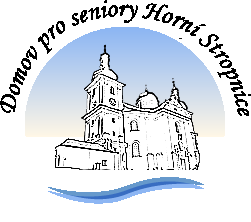 Dobrá Voda 54374 01 Horní StropniceIČ: 00666254č.tel. 386327130E-mail: zdravotniusek@domovstropnice.cz                                   Pro CleanLife, s.r.o.Rybná 716/24Staré Město110 00 Praha 1Věc: Objednávka Dobrý den,objednáváme u Vás podlahový mycí stroj CL 250 dle zaslané nabídky.Cena objednávky Kč 69.980,00.     S pozdravem                                                                      Eva Chaloupecká                                                                             ředitelkaV Dobré Vodě 20. 3. 2020